Solnický Brouček Vás zve na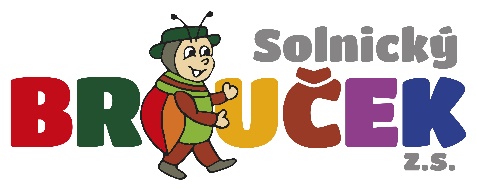 ve středu 18. května 2022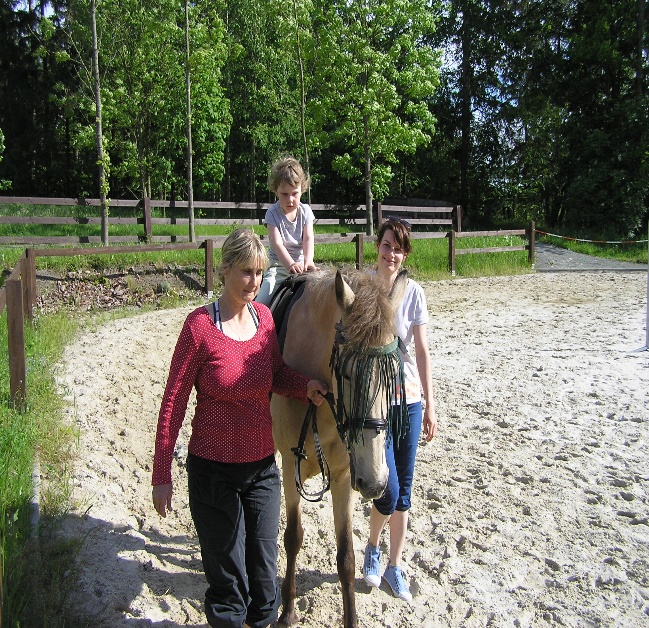 na farmě „Na venkově“ u Pišlových se seznámíte s různými domácími zvířaty a budete mít možnost se svést na koni sraz ve Skuhrově na farmě v 15:00 hod. sebou buřty na opečenídle možností tvrdé pečivo pro zvířátka poplatek za projížďku 50,- Kč                              Těšíme se na vaši účast.                               Činnost je podporována Královéhradeckým krajem, MPSV, městem Solnice a obcí Kvasiny.